Budżet Obywatelski - głosowanie !Szanowni Mieszkańcy, zapraszamy do głosowania w tegorocznym Budżecie ObywatelskimGminy Świebodzice.Głosowanie odbędzie się w budynku Urzędu Miejskiego w Świebodzicach przy ul. St. Żeromskiego 27 26 kwietnia 2024 r. w godzinach 12.00 – 17.0027 kwietnia 2024 r. w godzinach 10.00 – 14.00Uprawnionym do głosowania jest każdy mieszkaniec Świebodzic, który w chwili głosowania ukończył 18 lat.W przypadku osoby małoletniej (od 16 do 18 lat) potrzebne będzie oświadczenie rodzica lub opiekuna prawnego.Każdy mieszkaniec ma jeden głos, który może oddać na jeden projekt.Głosowanie obywa się przy pomocy kart do głosowania.Przypominamy, że głosowanie na projekty w ramach Budżetu Obywatelskiego Gminy Świebodzice zgodnie z uchwałą Nr XXII/163/2020 Rady Miejskiej w Świebodzicach z dnia 23.01.2020 r. następuje wyłącznie przez głosowanie w tradycyjnej formie papierowej za pomocą karty do głosowania (§ 39 załącznika do uchwały).Zgoda rodzica lub opiekuna prawnego z klauzulą RODOZgoda Rodzica z klauzulą RODO, plik: Rozszerzenie: pdf, Rozmiar: [119.88 KB]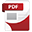 